Fellow-Trainee Overpayment Adjustment - SGA Additional Pay code instructionsThe SGA Add’l Pay code will be used to adjust Fellowship and Trainee compensation that may exceed a sponsor’s awarded amount due to the biweekly pay schedule and appointment duration.Calculate the adjustment amount using the Fellow/Trainee Calculator button ‘Print F/T Calc Report’ in JEMS-Hire on the Job tab 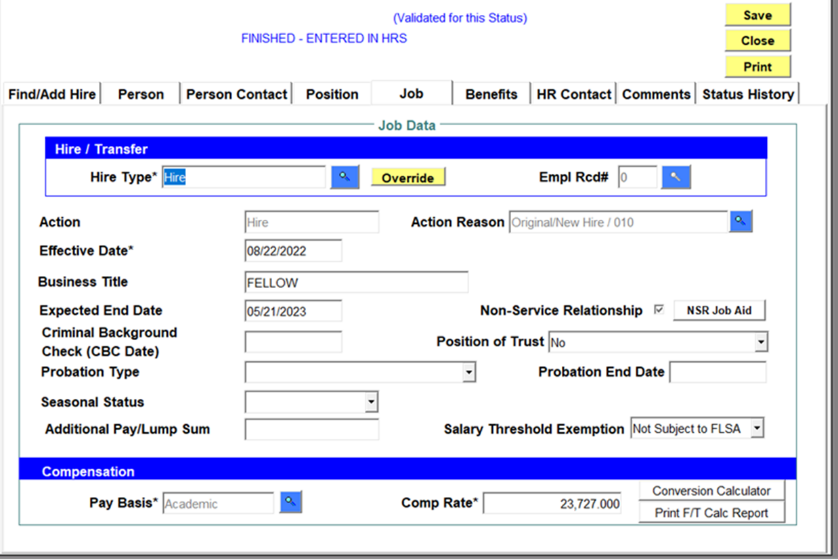 Enter the adjustment, if needed, in HRSNavigate to the Workflow Add’l Pay Create screen in HRS.Main Menu > Payroll for North America > Employee Pay Data USA > Workflow Add’l Pay CreateSelect the Add a New Value tabEnter the following: Empl IDEmpl RecordSelect the SGA earnings codeUsing the calculator enter the pay period start date with the first SGA Adjustment – Note that SGA adjustments are taken on full pay periods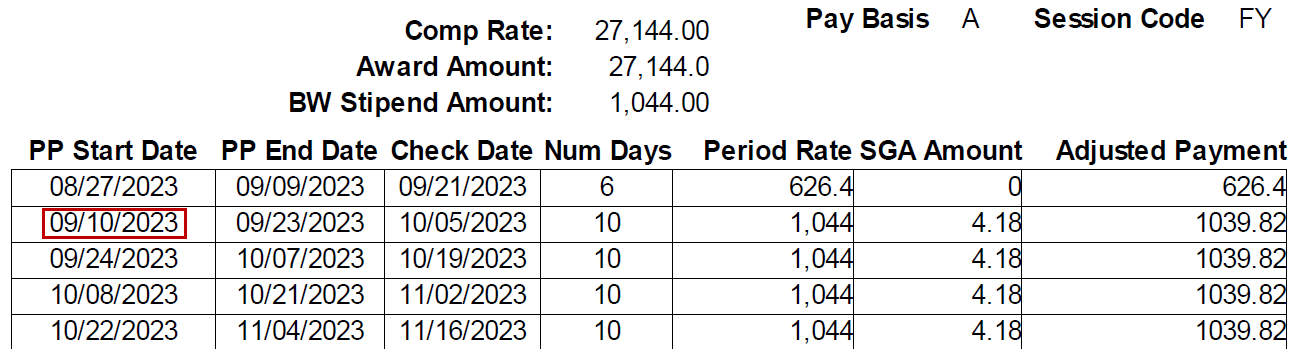 Click Add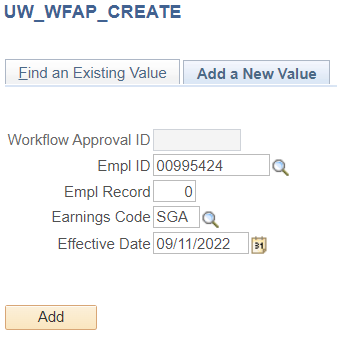 Addl Seq Nbr should be 1End date will be the last day of the pay period with an SGA adjustmentThe earnings amount will be SGA Adjustment - this is entered as a negative amount in HRS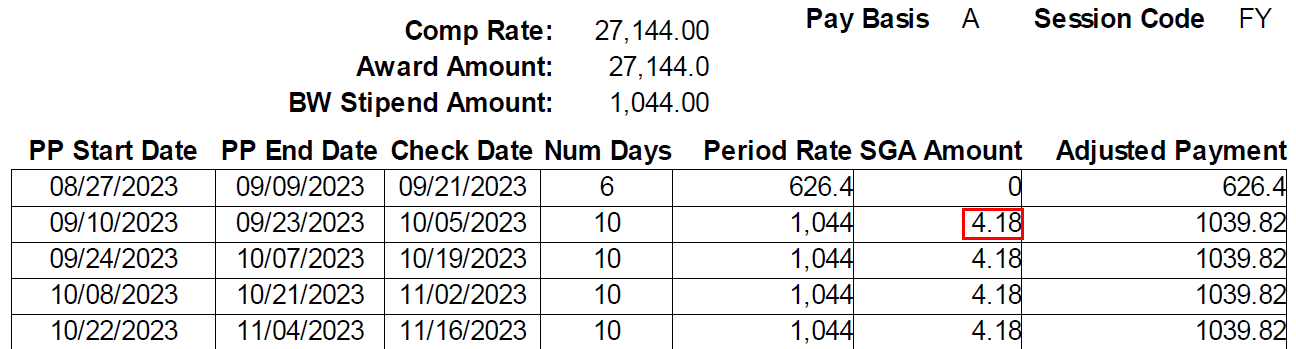 The goal amount will be the total of the SGA Adjustment - this is entered as a negative amount in HRSMake sure that the Applies to Pay Periods has First, Second and Third checked.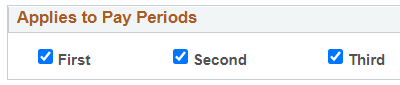 Enter the Description[NAME] is receiving biweekly negative adjustments on their fellowship/trainee appointment due to a payroll discrepancy between the amount awarded by their funding sponsor and UW’s biweekly payroll schedule.  Click SubmitAdd’l Pay adjustment requires approval by the level 1 and level 2 approvers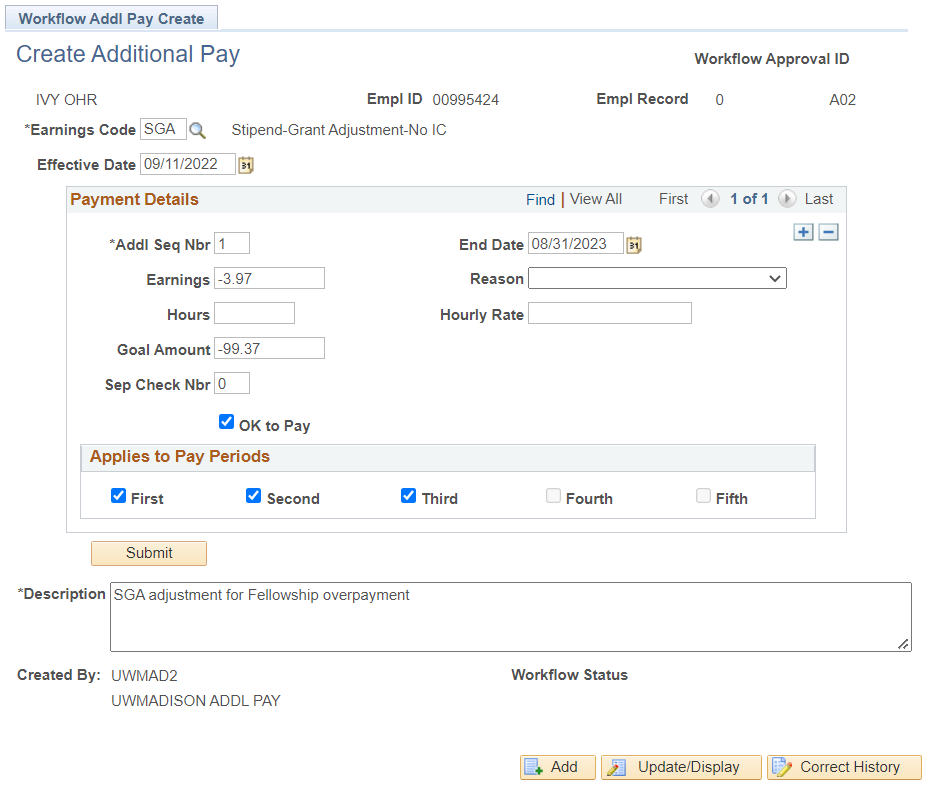 Solution for UnderpaymentsUnderpayment - amount being paid is below the stipend rate – sometimes see this with one semester paymentsLump sum payment at or near the end of the semester – we recommend on the last pay periodPaid thorough Add’l PayEarnings Code – STLExplanation of payment in Description field should include explanation of the stipend award amount, amount paid through biweekly, and that this is the amount to reach the stipend award amountBest Practice RemindersAdd’l Pays should be fully approved before the pay sheet creation of the first pay period with the add’l payHRS cannot do retro add’l pays as a seriesSGA adjustment amounts should be adjusted to be spread out over the appointmentReview the Payroll Edit or Review Paycheck to verify adjustments are processing as expected  Remember these will be negative amountsWhen appointments are terminated early, the total paid and adjustment will need to be reviewedAdd’l Pay entry should be updated to reflect the final adjustment or stopped if no additional adjustments are neededPeriodic auditing is recommended using the Fellow/Trainee Audit report in JEMS-Hire. Use Department field and Job Date Range to set report parameters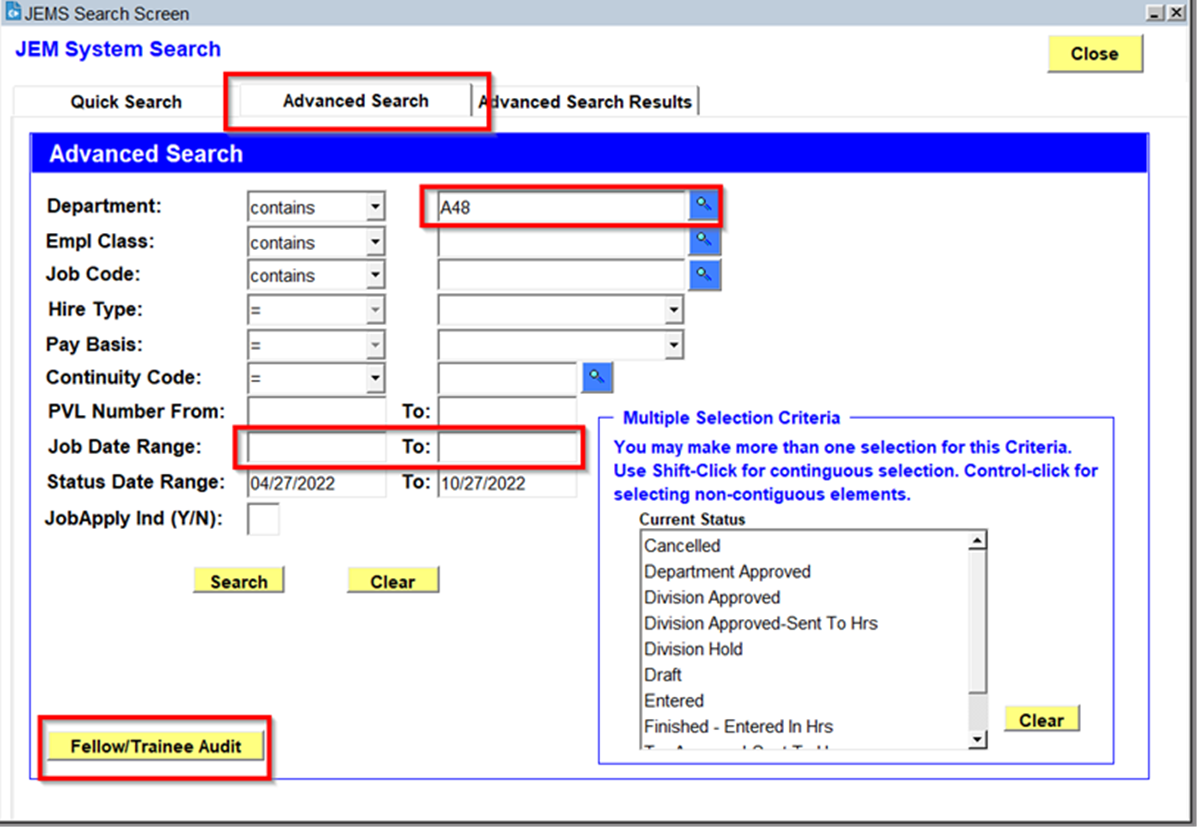 